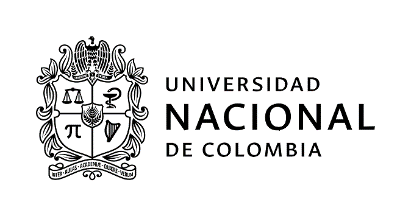 SOLICITUD PARA PARTICIPAR EN EL PROCESO DE SELECCIÓN DE ESTUDIANTE AUXILIAR PARA DEPENDENCIAS ADMINISTRATIVASPara participar en esta convocatoria certifico que actualmente y a la fecha no soy Monitor ni Becario de la Universidad Nacional de ColombiaEstoy interesado en participar en la convocatoria para la Dependencia o Proyecto: ______________________________________________________________________________________________Código convocatorio: ______________Nombres y apellidos: _______________________________________________________________Cédula: ______________________________Teléfono: _____________________________Correo electrónico institucional: ______________________________________________________Soy Estudiante de la Carrera: _________________________________________________________Facultad: _________________________		Sede: ____________________________Actualmente curso el ________semestre		PBM: ______________Mi promedio académico es de: ______		Pagué por concepto de matrícula: _____________Cursé línea de profundización:  SI (    )      NO (      )        Cuál(es)?:_______________________________________________________________________________________________________________Carga Académica: (Asignaturas registradas): ____________________________________________Disponibilidad Horaria (total horas): _______________Conocimientos en el área de sistemas (software, lenguajes, herramientas): ____________________________________________________________________________________________________________________________________________________________________________________________________________________________________________________________________________________________________________________________________________________Conocimiento de otros idiomas que habla, lee y escribe de forma Regular, Bien o Muy Bien:Puedo aportar a la Universidad las siguientes competencias personales, académicas y administrativas:1._______________________________________________________________________________2._______________________________________________________________________________3._______________________________________________________________________________4._______________________________________________________________________________5._______________________________________________________________________________6._______________________________________________________________________________7._________________________________________________________________________________________________________________					______________Firma										FechaNOTA: La Universidad anulará la presente solicitud en caso de no ser verídica la información académicaNúmero de ConvocatoriaFecha de diligenciamientoFecha de diligenciamientoFecha de diligenciamientoFecha de diligenciamiento25 02022021Nombre de la convocatoria, proyecto o Proceso MEJORAMIENTO DE UN EQUIPO PARA PRUEBAS DE FATIGA TÉRMICA DE RECUBRIMIENTOS DE BARRERA TÉRMICA (TBC) USADOS EN TURBINAS A GAS - H: 48843MEJORAMIENTO DE UN EQUIPO PARA PRUEBAS DE FATIGA TÉRMICA DE RECUBRIMIENTOS DE BARRERA TÉRMICA (TBC) USADOS EN TURBINAS A GAS - H: 48843MEJORAMIENTO DE UN EQUIPO PARA PRUEBAS DE FATIGA TÉRMICA DE RECUBRIMIENTOS DE BARRERA TÉRMICA (TBC) USADOS EN TURBINAS A GAS - H: 48843MEJORAMIENTO DE UN EQUIPO PARA PRUEBAS DE FATIGA TÉRMICA DE RECUBRIMIENTOS DE BARRERA TÉRMICA (TBC) USADOS EN TURBINAS A GAS - H: 48843MEJORAMIENTO DE UN EQUIPO PARA PRUEBAS DE FATIGA TÉRMICA DE RECUBRIMIENTOS DE BARRERA TÉRMICA (TBC) USADOS EN TURBINAS A GAS - H: 48843MEJORAMIENTO DE UN EQUIPO PARA PRUEBAS DE FATIGA TÉRMICA DE RECUBRIMIENTOS DE BARRERA TÉRMICA (TBC) USADOS EN TURBINAS A GAS - H: 48843MEJORAMIENTO DE UN EQUIPO PARA PRUEBAS DE FATIGA TÉRMICA DE RECUBRIMIENTOS DE BARRERA TÉRMICA (TBC) USADOS EN TURBINAS A GAS - H: 48843MEJORAMIENTO DE UN EQUIPO PARA PRUEBAS DE FATIGA TÉRMICA DE RECUBRIMIENTOS DE BARRERA TÉRMICA (TBC) USADOS EN TURBINAS A GAS - H: 48843MEJORAMIENTO DE UN EQUIPO PARA PRUEBAS DE FATIGA TÉRMICA DE RECUBRIMIENTOS DE BARRERA TÉRMICA (TBC) USADOS EN TURBINAS A GAS - H: 48843MEJORAMIENTO DE UN EQUIPO PARA PRUEBAS DE FATIGA TÉRMICA DE RECUBRIMIENTOS DE BARRERA TÉRMICA (TBC) USADOS EN TURBINAS A GAS - H: 48843Nombre de la dependencia Materiales y Minerales Materiales y Minerales Materiales y Minerales Materiales y Minerales Materiales y Minerales Materiales y Minerales Materiales y Minerales Materiales y Minerales Materiales y Minerales Materiales y Minerales Nombre del área (Opcional)Tipo de estudiantePregrado   Pregrado   Pregrado   Pregrado   Posgrado    Posgrado    Posgrado    Posgrado    Posgrado    Posgrado    Tipo de convocatoriaTipo de convocatoriaApoyoAcadémicoApoyo a proyectos investigación o extensiónApoyo a proyectos investigación o extensiónGestiónAdministrativaGestiónAdministrativaBienestar universitarioBienestar universitarioBienestar universitarioOtroOtroRequisitos generales(Acuerdo CSU 211/2015 Art. 2)a. Tener la calidad de estudiante de pregrado o postgrado de la Universidad Nacional de Colombia. b. Tener un Promedio Aritmético Ponderado Acumulado - P.A.P.A. igual o superior a 3.5 para estudiantes de pregrado, e igual o superior a 4.0 para estudiantes de postgrado. c. No ostentar la calidad de monitor o becario de la Universidad Nacional de Colombia. Parágrafo. Para los estudiantes de postgrado que se encuentren debidamente matriculados en primer semestre de un programa de postgrado cumplir una de las siguientes condiciones, de acuerdo con el tipo de admisión, así: 1. Admisión regular, haber obtenido un promedio de calificación que se encuentre dentro de la franja del 30% más alto en el examen de admisión al postgrado correspondiente. 2. Haber sido admitido por admisión automática, según el artículo 57, literal c, del Acuerdo 008 de 2008 del Consejo Superior Universitario - Estatuto Estudiantil. 3. Admisión mediante tránsito entre programas de posgrado, tener un promedio igual o superior a 4.0 en el programa de posgrado desde el cual se aprobó el tránsito."Nota: El estudiante que se postule a la convocatoria, manifiesta conocer la normatividad relacionada con la convocatoria y autoriza a la universidad para realizar las verificaciones pertinentesa. Tener la calidad de estudiante de pregrado o postgrado de la Universidad Nacional de Colombia. b. Tener un Promedio Aritmético Ponderado Acumulado - P.A.P.A. igual o superior a 3.5 para estudiantes de pregrado, e igual o superior a 4.0 para estudiantes de postgrado. c. No ostentar la calidad de monitor o becario de la Universidad Nacional de Colombia. Parágrafo. Para los estudiantes de postgrado que se encuentren debidamente matriculados en primer semestre de un programa de postgrado cumplir una de las siguientes condiciones, de acuerdo con el tipo de admisión, así: 1. Admisión regular, haber obtenido un promedio de calificación que se encuentre dentro de la franja del 30% más alto en el examen de admisión al postgrado correspondiente. 2. Haber sido admitido por admisión automática, según el artículo 57, literal c, del Acuerdo 008 de 2008 del Consejo Superior Universitario - Estatuto Estudiantil. 3. Admisión mediante tránsito entre programas de posgrado, tener un promedio igual o superior a 4.0 en el programa de posgrado desde el cual se aprobó el tránsito."Nota: El estudiante que se postule a la convocatoria, manifiesta conocer la normatividad relacionada con la convocatoria y autoriza a la universidad para realizar las verificaciones pertinentesa. Tener la calidad de estudiante de pregrado o postgrado de la Universidad Nacional de Colombia. b. Tener un Promedio Aritmético Ponderado Acumulado - P.A.P.A. igual o superior a 3.5 para estudiantes de pregrado, e igual o superior a 4.0 para estudiantes de postgrado. c. No ostentar la calidad de monitor o becario de la Universidad Nacional de Colombia. Parágrafo. Para los estudiantes de postgrado que se encuentren debidamente matriculados en primer semestre de un programa de postgrado cumplir una de las siguientes condiciones, de acuerdo con el tipo de admisión, así: 1. Admisión regular, haber obtenido un promedio de calificación que se encuentre dentro de la franja del 30% más alto en el examen de admisión al postgrado correspondiente. 2. Haber sido admitido por admisión automática, según el artículo 57, literal c, del Acuerdo 008 de 2008 del Consejo Superior Universitario - Estatuto Estudiantil. 3. Admisión mediante tránsito entre programas de posgrado, tener un promedio igual o superior a 4.0 en el programa de posgrado desde el cual se aprobó el tránsito."Nota: El estudiante que se postule a la convocatoria, manifiesta conocer la normatividad relacionada con la convocatoria y autoriza a la universidad para realizar las verificaciones pertinentesa. Tener la calidad de estudiante de pregrado o postgrado de la Universidad Nacional de Colombia. b. Tener un Promedio Aritmético Ponderado Acumulado - P.A.P.A. igual o superior a 3.5 para estudiantes de pregrado, e igual o superior a 4.0 para estudiantes de postgrado. c. No ostentar la calidad de monitor o becario de la Universidad Nacional de Colombia. Parágrafo. Para los estudiantes de postgrado que se encuentren debidamente matriculados en primer semestre de un programa de postgrado cumplir una de las siguientes condiciones, de acuerdo con el tipo de admisión, así: 1. Admisión regular, haber obtenido un promedio de calificación que se encuentre dentro de la franja del 30% más alto en el examen de admisión al postgrado correspondiente. 2. Haber sido admitido por admisión automática, según el artículo 57, literal c, del Acuerdo 008 de 2008 del Consejo Superior Universitario - Estatuto Estudiantil. 3. Admisión mediante tránsito entre programas de posgrado, tener un promedio igual o superior a 4.0 en el programa de posgrado desde el cual se aprobó el tránsito."Nota: El estudiante que se postule a la convocatoria, manifiesta conocer la normatividad relacionada con la convocatoria y autoriza a la universidad para realizar las verificaciones pertinentesa. Tener la calidad de estudiante de pregrado o postgrado de la Universidad Nacional de Colombia. b. Tener un Promedio Aritmético Ponderado Acumulado - P.A.P.A. igual o superior a 3.5 para estudiantes de pregrado, e igual o superior a 4.0 para estudiantes de postgrado. c. No ostentar la calidad de monitor o becario de la Universidad Nacional de Colombia. Parágrafo. Para los estudiantes de postgrado que se encuentren debidamente matriculados en primer semestre de un programa de postgrado cumplir una de las siguientes condiciones, de acuerdo con el tipo de admisión, así: 1. Admisión regular, haber obtenido un promedio de calificación que se encuentre dentro de la franja del 30% más alto en el examen de admisión al postgrado correspondiente. 2. Haber sido admitido por admisión automática, según el artículo 57, literal c, del Acuerdo 008 de 2008 del Consejo Superior Universitario - Estatuto Estudiantil. 3. Admisión mediante tránsito entre programas de posgrado, tener un promedio igual o superior a 4.0 en el programa de posgrado desde el cual se aprobó el tránsito."Nota: El estudiante que se postule a la convocatoria, manifiesta conocer la normatividad relacionada con la convocatoria y autoriza a la universidad para realizar las verificaciones pertinentesa. Tener la calidad de estudiante de pregrado o postgrado de la Universidad Nacional de Colombia. b. Tener un Promedio Aritmético Ponderado Acumulado - P.A.P.A. igual o superior a 3.5 para estudiantes de pregrado, e igual o superior a 4.0 para estudiantes de postgrado. c. No ostentar la calidad de monitor o becario de la Universidad Nacional de Colombia. Parágrafo. Para los estudiantes de postgrado que se encuentren debidamente matriculados en primer semestre de un programa de postgrado cumplir una de las siguientes condiciones, de acuerdo con el tipo de admisión, así: 1. Admisión regular, haber obtenido un promedio de calificación que se encuentre dentro de la franja del 30% más alto en el examen de admisión al postgrado correspondiente. 2. Haber sido admitido por admisión automática, según el artículo 57, literal c, del Acuerdo 008 de 2008 del Consejo Superior Universitario - Estatuto Estudiantil. 3. Admisión mediante tránsito entre programas de posgrado, tener un promedio igual o superior a 4.0 en el programa de posgrado desde el cual se aprobó el tránsito."Nota: El estudiante que se postule a la convocatoria, manifiesta conocer la normatividad relacionada con la convocatoria y autoriza a la universidad para realizar las verificaciones pertinentesa. Tener la calidad de estudiante de pregrado o postgrado de la Universidad Nacional de Colombia. b. Tener un Promedio Aritmético Ponderado Acumulado - P.A.P.A. igual o superior a 3.5 para estudiantes de pregrado, e igual o superior a 4.0 para estudiantes de postgrado. c. No ostentar la calidad de monitor o becario de la Universidad Nacional de Colombia. Parágrafo. Para los estudiantes de postgrado que se encuentren debidamente matriculados en primer semestre de un programa de postgrado cumplir una de las siguientes condiciones, de acuerdo con el tipo de admisión, así: 1. Admisión regular, haber obtenido un promedio de calificación que se encuentre dentro de la franja del 30% más alto en el examen de admisión al postgrado correspondiente. 2. Haber sido admitido por admisión automática, según el artículo 57, literal c, del Acuerdo 008 de 2008 del Consejo Superior Universitario - Estatuto Estudiantil. 3. Admisión mediante tránsito entre programas de posgrado, tener un promedio igual o superior a 4.0 en el programa de posgrado desde el cual se aprobó el tránsito."Nota: El estudiante que se postule a la convocatoria, manifiesta conocer la normatividad relacionada con la convocatoria y autoriza a la universidad para realizar las verificaciones pertinentesa. Tener la calidad de estudiante de pregrado o postgrado de la Universidad Nacional de Colombia. b. Tener un Promedio Aritmético Ponderado Acumulado - P.A.P.A. igual o superior a 3.5 para estudiantes de pregrado, e igual o superior a 4.0 para estudiantes de postgrado. c. No ostentar la calidad de monitor o becario de la Universidad Nacional de Colombia. Parágrafo. Para los estudiantes de postgrado que se encuentren debidamente matriculados en primer semestre de un programa de postgrado cumplir una de las siguientes condiciones, de acuerdo con el tipo de admisión, así: 1. Admisión regular, haber obtenido un promedio de calificación que se encuentre dentro de la franja del 30% más alto en el examen de admisión al postgrado correspondiente. 2. Haber sido admitido por admisión automática, según el artículo 57, literal c, del Acuerdo 008 de 2008 del Consejo Superior Universitario - Estatuto Estudiantil. 3. Admisión mediante tránsito entre programas de posgrado, tener un promedio igual o superior a 4.0 en el programa de posgrado desde el cual se aprobó el tránsito."Nota: El estudiante que se postule a la convocatoria, manifiesta conocer la normatividad relacionada con la convocatoria y autoriza a la universidad para realizar las verificaciones pertinentesa. Tener la calidad de estudiante de pregrado o postgrado de la Universidad Nacional de Colombia. b. Tener un Promedio Aritmético Ponderado Acumulado - P.A.P.A. igual o superior a 3.5 para estudiantes de pregrado, e igual o superior a 4.0 para estudiantes de postgrado. c. No ostentar la calidad de monitor o becario de la Universidad Nacional de Colombia. Parágrafo. Para los estudiantes de postgrado que se encuentren debidamente matriculados en primer semestre de un programa de postgrado cumplir una de las siguientes condiciones, de acuerdo con el tipo de admisión, así: 1. Admisión regular, haber obtenido un promedio de calificación que se encuentre dentro de la franja del 30% más alto en el examen de admisión al postgrado correspondiente. 2. Haber sido admitido por admisión automática, según el artículo 57, literal c, del Acuerdo 008 de 2008 del Consejo Superior Universitario - Estatuto Estudiantil. 3. Admisión mediante tránsito entre programas de posgrado, tener un promedio igual o superior a 4.0 en el programa de posgrado desde el cual se aprobó el tránsito."Nota: El estudiante que se postule a la convocatoria, manifiesta conocer la normatividad relacionada con la convocatoria y autoriza a la universidad para realizar las verificaciones pertinentesa. Tener la calidad de estudiante de pregrado o postgrado de la Universidad Nacional de Colombia. b. Tener un Promedio Aritmético Ponderado Acumulado - P.A.P.A. igual o superior a 3.5 para estudiantes de pregrado, e igual o superior a 4.0 para estudiantes de postgrado. c. No ostentar la calidad de monitor o becario de la Universidad Nacional de Colombia. Parágrafo. Para los estudiantes de postgrado que se encuentren debidamente matriculados en primer semestre de un programa de postgrado cumplir una de las siguientes condiciones, de acuerdo con el tipo de admisión, así: 1. Admisión regular, haber obtenido un promedio de calificación que se encuentre dentro de la franja del 30% más alto en el examen de admisión al postgrado correspondiente. 2. Haber sido admitido por admisión automática, según el artículo 57, literal c, del Acuerdo 008 de 2008 del Consejo Superior Universitario - Estatuto Estudiantil. 3. Admisión mediante tránsito entre programas de posgrado, tener un promedio igual o superior a 4.0 en el programa de posgrado desde el cual se aprobó el tránsito."Nota: El estudiante que se postule a la convocatoria, manifiesta conocer la normatividad relacionada con la convocatoria y autoriza a la universidad para realizar las verificaciones pertinentesNo. de estudiantes a vincular1111111111Perfil requeridoEstudiante de ingeniería mecánicaEstudiante de ingeniería mecánicaEstudiante de ingeniería mecánicaEstudiante de ingeniería mecánicaEstudiante de ingeniería mecánicaEstudiante de ingeniería mecánicaEstudiante de ingeniería mecánicaEstudiante de ingeniería mecánicaEstudiante de ingeniería mecánicaEstudiante de ingeniería mecánicaPerfil requeridoConocimientos en diseño de dispositivosConocimientos en diseño de dispositivosConocimientos en diseño de dispositivosConocimientos en diseño de dispositivosConocimientos en diseño de dispositivosConocimientos en diseño de dispositivosConocimientos en diseño de dispositivosConocimientos en diseño de dispositivosConocimientos en diseño de dispositivosConocimientos en diseño de dispositivosPerfil requeridoAl menos avance del 90% en su programa académicoAl menos avance del 90% en su programa académicoAl menos avance del 90% en su programa académicoAl menos avance del 90% en su programa académicoAl menos avance del 90% en su programa académicoAl menos avance del 90% en su programa académicoAl menos avance del 90% en su programa académicoAl menos avance del 90% en su programa académicoAl menos avance del 90% en su programa académicoAl menos avance del 90% en su programa académicoPerfil requeridoConocimientos en CAD/CAMConocimientos en CAD/CAMConocimientos en CAD/CAMConocimientos en CAD/CAMConocimientos en CAD/CAMConocimientos en CAD/CAMConocimientos en CAD/CAMConocimientos en CAD/CAMConocimientos en CAD/CAMConocimientos en CAD/CAMPerfil requeridoActividades a desarrollar1. Realizar diseño en software CAD de modificaciones en el sistema de ciclos térmicos del equipo de fatiga térmica.1. Realizar diseño en software CAD de modificaciones en el sistema de ciclos térmicos del equipo de fatiga térmica.1. Realizar diseño en software CAD de modificaciones en el sistema de ciclos térmicos del equipo de fatiga térmica.1. Realizar diseño en software CAD de modificaciones en el sistema de ciclos térmicos del equipo de fatiga térmica.1. Realizar diseño en software CAD de modificaciones en el sistema de ciclos térmicos del equipo de fatiga térmica.1. Realizar diseño en software CAD de modificaciones en el sistema de ciclos térmicos del equipo de fatiga térmica.1. Realizar diseño en software CAD de modificaciones en el sistema de ciclos térmicos del equipo de fatiga térmica.1. Realizar diseño en software CAD de modificaciones en el sistema de ciclos térmicos del equipo de fatiga térmica.1. Realizar diseño en software CAD de modificaciones en el sistema de ciclos térmicos del equipo de fatiga térmica.1. Realizar diseño en software CAD de modificaciones en el sistema de ciclos térmicos del equipo de fatiga térmica.Actividades a desarrollar2. Elaborar planos de fabricación.2. Elaborar planos de fabricación.2. Elaborar planos de fabricación.2. Elaborar planos de fabricación.2. Elaborar planos de fabricación.2. Elaborar planos de fabricación.2. Elaborar planos de fabricación.2. Elaborar planos de fabricación.2. Elaborar planos de fabricación.2. Elaborar planos de fabricación.Actividades a desarrollar3. Organizar información para gestionar la adquisición de materiales y maquinados necesarios para efectuar las modificaciones del sistema de ciclos térmicos.3. Organizar información para gestionar la adquisición de materiales y maquinados necesarios para efectuar las modificaciones del sistema de ciclos térmicos.3. Organizar información para gestionar la adquisición de materiales y maquinados necesarios para efectuar las modificaciones del sistema de ciclos térmicos.3. Organizar información para gestionar la adquisición de materiales y maquinados necesarios para efectuar las modificaciones del sistema de ciclos térmicos.3. Organizar información para gestionar la adquisición de materiales y maquinados necesarios para efectuar las modificaciones del sistema de ciclos térmicos.3. Organizar información para gestionar la adquisición de materiales y maquinados necesarios para efectuar las modificaciones del sistema de ciclos térmicos.3. Organizar información para gestionar la adquisición de materiales y maquinados necesarios para efectuar las modificaciones del sistema de ciclos térmicos.3. Organizar información para gestionar la adquisición de materiales y maquinados necesarios para efectuar las modificaciones del sistema de ciclos térmicos.3. Organizar información para gestionar la adquisición de materiales y maquinados necesarios para efectuar las modificaciones del sistema de ciclos térmicos.3. Organizar información para gestionar la adquisición de materiales y maquinados necesarios para efectuar las modificaciones del sistema de ciclos térmicos.4. Ejecutar pruebas para la puesta a punto del sistema ciclos térmicos.4. Ejecutar pruebas para la puesta a punto del sistema ciclos térmicos.4. Ejecutar pruebas para la puesta a punto del sistema ciclos térmicos.4. Ejecutar pruebas para la puesta a punto del sistema ciclos térmicos.4. Ejecutar pruebas para la puesta a punto del sistema ciclos térmicos.4. Ejecutar pruebas para la puesta a punto del sistema ciclos térmicos.4. Ejecutar pruebas para la puesta a punto del sistema ciclos térmicos.4. Ejecutar pruebas para la puesta a punto del sistema ciclos térmicos.4. Ejecutar pruebas para la puesta a punto del sistema ciclos térmicos.4. Ejecutar pruebas para la puesta a punto del sistema ciclos térmicos.Disponibilidad de tiempo requerida12121212121212121212Estímulo económico mensual$500.000$500.000$500.000$500.000$500.000$500.000$500.000$500.000$500.000$500.000Duración de la vinculación6 meses6 meses6 meses6 meses6 meses6 meses6 meses6 meses6 meses6 mesesTérminos para la presentación de documentos y selecciónaotoro@unal.edu.coaotoro@unal.edu.coaotoro@unal.edu.coaotoro@unal.edu.coaotoro@unal.edu.coaotoro@unal.edu.coaotoro@unal.edu.coaotoro@unal.edu.coaotoro@unal.edu.coaotoro@unal.edu.coFecha de cierre de la convocatoria27/02/202127/02/202127/02/202127/02/202127/02/202127/02/202127/02/202127/02/202127/02/202127/02/2021Documentos ObligatoriosIndicar la documentación requerida * Ejemplo:- Formato Único de Hoja de Vida (http://www.unal.edu.co/dnp/Archivos_base/formato_vida.pdf).- Historia Académica del SIA. (Solicitado al programa curricular o a Registro y Matrícula) (Reporte de resultado de admisión al posgrado para primera matrícula)- Fotocopia de la Cédula.- Fotocopia del Carné de Estudiante.- Horario de Clases.Indicar la documentación requerida * Ejemplo:- Formato Único de Hoja de Vida (http://www.unal.edu.co/dnp/Archivos_base/formato_vida.pdf).- Historia Académica del SIA. (Solicitado al programa curricular o a Registro y Matrícula) (Reporte de resultado de admisión al posgrado para primera matrícula)- Fotocopia de la Cédula.- Fotocopia del Carné de Estudiante.- Horario de Clases.Indicar la documentación requerida * Ejemplo:- Formato Único de Hoja de Vida (http://www.unal.edu.co/dnp/Archivos_base/formato_vida.pdf).- Historia Académica del SIA. (Solicitado al programa curricular o a Registro y Matrícula) (Reporte de resultado de admisión al posgrado para primera matrícula)- Fotocopia de la Cédula.- Fotocopia del Carné de Estudiante.- Horario de Clases.Indicar la documentación requerida * Ejemplo:- Formato Único de Hoja de Vida (http://www.unal.edu.co/dnp/Archivos_base/formato_vida.pdf).- Historia Académica del SIA. (Solicitado al programa curricular o a Registro y Matrícula) (Reporte de resultado de admisión al posgrado para primera matrícula)- Fotocopia de la Cédula.- Fotocopia del Carné de Estudiante.- Horario de Clases.Indicar la documentación requerida * Ejemplo:- Formato Único de Hoja de Vida (http://www.unal.edu.co/dnp/Archivos_base/formato_vida.pdf).- Historia Académica del SIA. (Solicitado al programa curricular o a Registro y Matrícula) (Reporte de resultado de admisión al posgrado para primera matrícula)- Fotocopia de la Cédula.- Fotocopia del Carné de Estudiante.- Horario de Clases.Indicar la documentación requerida * Ejemplo:- Formato Único de Hoja de Vida (http://www.unal.edu.co/dnp/Archivos_base/formato_vida.pdf).- Historia Académica del SIA. (Solicitado al programa curricular o a Registro y Matrícula) (Reporte de resultado de admisión al posgrado para primera matrícula)- Fotocopia de la Cédula.- Fotocopia del Carné de Estudiante.- Horario de Clases.Indicar la documentación requerida * Ejemplo:- Formato Único de Hoja de Vida (http://www.unal.edu.co/dnp/Archivos_base/formato_vida.pdf).- Historia Académica del SIA. (Solicitado al programa curricular o a Registro y Matrícula) (Reporte de resultado de admisión al posgrado para primera matrícula)- Fotocopia de la Cédula.- Fotocopia del Carné de Estudiante.- Horario de Clases.Indicar la documentación requerida * Ejemplo:- Formato Único de Hoja de Vida (http://www.unal.edu.co/dnp/Archivos_base/formato_vida.pdf).- Historia Académica del SIA. (Solicitado al programa curricular o a Registro y Matrícula) (Reporte de resultado de admisión al posgrado para primera matrícula)- Fotocopia de la Cédula.- Fotocopia del Carné de Estudiante.- Horario de Clases.Indicar la documentación requerida * Ejemplo:- Formato Único de Hoja de Vida (http://www.unal.edu.co/dnp/Archivos_base/formato_vida.pdf).- Historia Académica del SIA. (Solicitado al programa curricular o a Registro y Matrícula) (Reporte de resultado de admisión al posgrado para primera matrícula)- Fotocopia de la Cédula.- Fotocopia del Carné de Estudiante.- Horario de Clases.Indicar la documentación requerida * Ejemplo:- Formato Único de Hoja de Vida (http://www.unal.edu.co/dnp/Archivos_base/formato_vida.pdf).- Historia Académica del SIA. (Solicitado al programa curricular o a Registro y Matrícula) (Reporte de resultado de admisión al posgrado para primera matrícula)- Fotocopia de la Cédula.- Fotocopia del Carné de Estudiante.- Horario de Clases.Documentos opcionales (no pueden ser modificatorios)Indicar la documentación adicional requerida * Ejemplo:- Carta de motivación o de interés- Soportes de hoja de vida - Certificado de afiliación a saludIndicar la documentación adicional requerida * Ejemplo:- Carta de motivación o de interés- Soportes de hoja de vida - Certificado de afiliación a saludIndicar la documentación adicional requerida * Ejemplo:- Carta de motivación o de interés- Soportes de hoja de vida - Certificado de afiliación a saludIndicar la documentación adicional requerida * Ejemplo:- Carta de motivación o de interés- Soportes de hoja de vida - Certificado de afiliación a saludIndicar la documentación adicional requerida * Ejemplo:- Carta de motivación o de interés- Soportes de hoja de vida - Certificado de afiliación a saludIndicar la documentación adicional requerida * Ejemplo:- Carta de motivación o de interés- Soportes de hoja de vida - Certificado de afiliación a saludIndicar la documentación adicional requerida * Ejemplo:- Carta de motivación o de interés- Soportes de hoja de vida - Certificado de afiliación a saludIndicar la documentación adicional requerida * Ejemplo:- Carta de motivación o de interés- Soportes de hoja de vida - Certificado de afiliación a saludIndicar la documentación adicional requerida * Ejemplo:- Carta de motivación o de interés- Soportes de hoja de vida - Certificado de afiliación a saludIndicar la documentación adicional requerida * Ejemplo:- Carta de motivación o de interés- Soportes de hoja de vida - Certificado de afiliación a saludCriterios de evaluaciónNota: Los criterios de evaluación deben ser consecuentes con el perfil solicitado. Se debe especificar la ponderación, en puntos o porcentaje, para cada uno de los criterios relacionados.Ejemplos de criterios a tener en cuenta1. P.A.P.A.2. Promedio Académico3. P.B.M.4. Conocimientos5. Pruebas de conocimiento6. Entrevista7. Nivel de avance en el plan de estudios8. Adicionar o eliminar los que considere necesarioNOTA: En caso de empate, se seleccionará o privilegiará a los estudiantes cuyos puntajes básicos de matrícula (P.B.M.) sean los más bajos dentro de los que se hayan presentado a la convocatoria correspondiente.Nota: Los criterios de evaluación deben ser consecuentes con el perfil solicitado. Se debe especificar la ponderación, en puntos o porcentaje, para cada uno de los criterios relacionados.Ejemplos de criterios a tener en cuenta1. P.A.P.A.2. Promedio Académico3. P.B.M.4. Conocimientos5. Pruebas de conocimiento6. Entrevista7. Nivel de avance en el plan de estudios8. Adicionar o eliminar los que considere necesarioNOTA: En caso de empate, se seleccionará o privilegiará a los estudiantes cuyos puntajes básicos de matrícula (P.B.M.) sean los más bajos dentro de los que se hayan presentado a la convocatoria correspondiente.Nota: Los criterios de evaluación deben ser consecuentes con el perfil solicitado. Se debe especificar la ponderación, en puntos o porcentaje, para cada uno de los criterios relacionados.Ejemplos de criterios a tener en cuenta1. P.A.P.A.2. Promedio Académico3. P.B.M.4. Conocimientos5. Pruebas de conocimiento6. Entrevista7. Nivel de avance en el plan de estudios8. Adicionar o eliminar los que considere necesarioNOTA: En caso de empate, se seleccionará o privilegiará a los estudiantes cuyos puntajes básicos de matrícula (P.B.M.) sean los más bajos dentro de los que se hayan presentado a la convocatoria correspondiente.Nota: Los criterios de evaluación deben ser consecuentes con el perfil solicitado. Se debe especificar la ponderación, en puntos o porcentaje, para cada uno de los criterios relacionados.Ejemplos de criterios a tener en cuenta1. P.A.P.A.2. Promedio Académico3. P.B.M.4. Conocimientos5. Pruebas de conocimiento6. Entrevista7. Nivel de avance en el plan de estudios8. Adicionar o eliminar los que considere necesarioNOTA: En caso de empate, se seleccionará o privilegiará a los estudiantes cuyos puntajes básicos de matrícula (P.B.M.) sean los más bajos dentro de los que se hayan presentado a la convocatoria correspondiente.Nota: Los criterios de evaluación deben ser consecuentes con el perfil solicitado. Se debe especificar la ponderación, en puntos o porcentaje, para cada uno de los criterios relacionados.Ejemplos de criterios a tener en cuenta1. P.A.P.A.2. Promedio Académico3. P.B.M.4. Conocimientos5. Pruebas de conocimiento6. Entrevista7. Nivel de avance en el plan de estudios8. Adicionar o eliminar los que considere necesarioNOTA: En caso de empate, se seleccionará o privilegiará a los estudiantes cuyos puntajes básicos de matrícula (P.B.M.) sean los más bajos dentro de los que se hayan presentado a la convocatoria correspondiente.Nota: Los criterios de evaluación deben ser consecuentes con el perfil solicitado. Se debe especificar la ponderación, en puntos o porcentaje, para cada uno de los criterios relacionados.Ejemplos de criterios a tener en cuenta1. P.A.P.A.2. Promedio Académico3. P.B.M.4. Conocimientos5. Pruebas de conocimiento6. Entrevista7. Nivel de avance en el plan de estudios8. Adicionar o eliminar los que considere necesarioNOTA: En caso de empate, se seleccionará o privilegiará a los estudiantes cuyos puntajes básicos de matrícula (P.B.M.) sean los más bajos dentro de los que se hayan presentado a la convocatoria correspondiente.Nota: Los criterios de evaluación deben ser consecuentes con el perfil solicitado. Se debe especificar la ponderación, en puntos o porcentaje, para cada uno de los criterios relacionados.Ejemplos de criterios a tener en cuenta1. P.A.P.A.2. Promedio Académico3. P.B.M.4. Conocimientos5. Pruebas de conocimiento6. Entrevista7. Nivel de avance en el plan de estudios8. Adicionar o eliminar los que considere necesarioNOTA: En caso de empate, se seleccionará o privilegiará a los estudiantes cuyos puntajes básicos de matrícula (P.B.M.) sean los más bajos dentro de los que se hayan presentado a la convocatoria correspondiente.Nota: Los criterios de evaluación deben ser consecuentes con el perfil solicitado. Se debe especificar la ponderación, en puntos o porcentaje, para cada uno de los criterios relacionados.Ejemplos de criterios a tener en cuenta1. P.A.P.A.2. Promedio Académico3. P.B.M.4. Conocimientos5. Pruebas de conocimiento6. Entrevista7. Nivel de avance en el plan de estudios8. Adicionar o eliminar los que considere necesarioNOTA: En caso de empate, se seleccionará o privilegiará a los estudiantes cuyos puntajes básicos de matrícula (P.B.M.) sean los más bajos dentro de los que se hayan presentado a la convocatoria correspondiente.Nota: Los criterios de evaluación deben ser consecuentes con el perfil solicitado. Se debe especificar la ponderación, en puntos o porcentaje, para cada uno de los criterios relacionados.Ejemplos de criterios a tener en cuenta1. P.A.P.A.2. Promedio Académico3. P.B.M.4. Conocimientos5. Pruebas de conocimiento6. Entrevista7. Nivel de avance en el plan de estudios8. Adicionar o eliminar los que considere necesarioNOTA: En caso de empate, se seleccionará o privilegiará a los estudiantes cuyos puntajes básicos de matrícula (P.B.M.) sean los más bajos dentro de los que se hayan presentado a la convocatoria correspondiente.Nota: Los criterios de evaluación deben ser consecuentes con el perfil solicitado. Se debe especificar la ponderación, en puntos o porcentaje, para cada uno de los criterios relacionados.Ejemplos de criterios a tener en cuenta1. P.A.P.A.2. Promedio Académico3. P.B.M.4. Conocimientos5. Pruebas de conocimiento6. Entrevista7. Nivel de avance en el plan de estudios8. Adicionar o eliminar los que considere necesarioNOTA: En caso de empate, se seleccionará o privilegiará a los estudiantes cuyos puntajes básicos de matrícula (P.B.M.) sean los más bajos dentro de los que se hayan presentado a la convocatoria correspondiente.Responsable de la convocatoriaNombre: Alejandro Octavio Toro Betancur correo: aotoro@unal.edu.co y teléfono: 45339Nombre: Alejandro Octavio Toro Betancur correo: aotoro@unal.edu.co y teléfono: 45339Nombre: Alejandro Octavio Toro Betancur correo: aotoro@unal.edu.co y teléfono: 45339Nombre: Alejandro Octavio Toro Betancur correo: aotoro@unal.edu.co y teléfono: 45339Nombre: Alejandro Octavio Toro Betancur correo: aotoro@unal.edu.co y teléfono: 45339Nombre: Alejandro Octavio Toro Betancur correo: aotoro@unal.edu.co y teléfono: 45339Nombre: Alejandro Octavio Toro Betancur correo: aotoro@unal.edu.co y teléfono: 45339Nombre: Alejandro Octavio Toro Betancur correo: aotoro@unal.edu.co y teléfono: 45339Nombre: Alejandro Octavio Toro Betancur correo: aotoro@unal.edu.co y teléfono: 45339Nombre: Alejandro Octavio Toro Betancur correo: aotoro@unal.edu.co y teléfono: 45339LunesMartesMiércolesJuevesViernesSábadoIdiomaHabloLeoEscribo